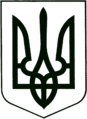 УКРАЇНА
МОГИЛІВ-ПОДІЛЬСЬКА МІСЬКА РАДА
ВІННИЦЬКОЇ ОБЛАСТІВИКОНАВЧИЙ КОМІТЕТ                                                           РІШЕННЯ №465Від 29.12.2022р.                                              м. Могилів-ПодільськийПро забезпечення здійснення фінансової діяльності комунального некомерційного підприємства «Могилів-Подільський міський Центр первинної медико-санітарної допомоги» Могилів-Подільської міської радиКеруючись статтями 28, 32, 52 Закону України «Про місцеве самоврядування в Україні», наказом Міністерства економічного розвитку і торгівлі України від 02.03.2015 року №205 «Про затвердження порядку складання, затвердження та контролю виконання фінансового плану суб’єкта господарювання державного сектору економіки», Статутом комунального некомерційного підприємства «Могилів-Подільський міський Центр первинної медико-санітарної допомоги» Могилів-Подільської міської ради, з метою розвитку первинної медичної допомоги в Могилів-Подільській міській територіальній громаді, -виконком міської ради ВИРІШИВ:1. Затвердити фінансовий план комунального некомерційного підприємства «Могилів-Подільський міський Центр первинної медико-санітарної допомоги» Могилів-Подільської міської ради на 2023 рік згідно з додатком.2. Відповідальність за виконання показників фінансового плану на  2023 рік покласти на головного лікаря комунального некомерційного підприємства «Могилів-Подільський міський Центр первинної медико-санітарної допомоги» Могилів-Подільської міської ради Череватову Н.П..3. Контроль за виконання даного рішення покласти на заступника міського голови з питань діяльності виконавчих органів Слободянюка М.В..Міський голова                                                      Геннадій ГЛУХМАНЮК                                                                                                                                                                                         Додаток 
                                                                                                                                                                            до рішення виконавчого                                                                                                                                                                             комітету міської ради
                                                                                                                                                                            від 29.12.2022 року №465                      Перший заступник міського голови                                                                                       Петро БЕЗМЕЩУКПроектхУточненийЗміненийзробити позначку "Х"Рік - 2023КодиКодиНазва підприємства - комунальне некомерційне підприємство «Могилів-Подільський міський Центр первинної медико-санітарної допомоги» Могилів-Подільської міської радиза ЄДРПОУ 38031318Організаційно-правова форма - комунальне підприємствоза КОПФГ150Територія - Могилів-Подільська територіальна громадаза КОАТУУ0510400000Орган державного управління - Могилів-Подільська міська радаза СПОДУ1009Галузь - охорона здоров’я     за ЗКГНГВид економічної діяльності - діяльність лікарняних закладів   за КВЕД  86.10Одиниця виміру - тис. грнОдиниця виміру - тис. грнОдиниця виміру - тис. грнФорма власності - комунальнаФорма власності - комунальнаФорма власності - комунальнаСередньооблікова кількість штатних працівників - 134,5Середньооблікова кількість штатних працівників - 134,5Середньооблікова кількість штатних працівників - 134,5Місцезнаходження - 24000, Вінницька область, м. Могилів-Подільський, вул. Полтавська, 89/2Місцезнаходження - 24000, Вінницька область, м. Могилів-Подільський, вул. Полтавська, 89/2Місцезнаходження - 24000, Вінницька область, м. Могилів-Подільський, вул. Полтавська, 89/2Телефон – (04337) 6-36-68Телефон – (04337) 6-36-68Телефон – (04337) 6-36-68Прізвище та ініціали керівника Череватова Н.П.Прізвище та ініціали керівника Череватова Н.П.Прізвище та ініціали керівника Череватова Н.П.ФІНАНСОВИЙ ПЛАН ПІДПРИЄМСТВА НА 2023 рікФІНАНСОВИЙ ПЛАН ПІДПРИЄМСТВА НА 2023 рікФІНАНСОВИЙ ПЛАН ПІДПРИЄМСТВА НА 2023 рікФІНАНСОВИЙ ПЛАН ПІДПРИЄМСТВА НА 2023 рікФІНАНСОВИЙ ПЛАН ПІДПРИЄМСТВА НА 2023 рікФІНАНСОВИЙ ПЛАН ПІДПРИЄМСТВА НА 2023 рікФІНАНСОВИЙ ПЛАН ПІДПРИЄМСТВА НА 2023 рікФІНАНСОВИЙ ПЛАН ПІДПРИЄМСТВА НА 2023 рікФІНАНСОВИЙ ПЛАН ПІДПРИЄМСТВА НА 2023 рікФІНАНСОВИЙ ПЛАН ПІДПРИЄМСТВА НА 2023 рікФІНАНСОВИЙ ПЛАН ПІДПРИЄМСТВА НА 2023 рікНайменування показникаКод рядкаФакт минулого року(на 01.10.2022р.)Плановий рік  (усього)Плановий рік  (усього)У тому числі за кварталами планового рокуУ тому числі за кварталами планового рокуУ тому числі за кварталами планового рокуУ тому числі за кварталами планового рокуУ тому числі за кварталами планового рокуУ тому числі за кварталами планового рокуНайменування показникаКод рядкаФакт минулого року(на 01.10.2022р.)Плановий рік  (усього)Плановий рік  (усього)ІІІІІІІІІІІІV12344566778I. Формування фінансових результатівI. Формування фінансових результатівI. Формування фінансових результатівI. Формування фінансових результатівI. Формування фінансових результатівI. Формування фінансових результатівI. Формування фінансових результатівI. Формування фінансових результатівI. Формування фінансових результатівI. Формування фінансових результатівI. Формування фінансових результатівДоходи Доходи Доходи Доходи Доходи Доходи Доходи Доходи Доходи Доходи Доходи Дохід (виручка) від реалізації продукції (товарів, робіт, послуг)101019349,425800,025800,06450,06450,06450,06450,06450,06450,0Доходи за договорами із Національною службою здоров’я України101119349,425800,025800,06450,06450,06450,06450,06450,06450,0Доходи від надання платних послуг1012Дохід з місцевого бюджету за програмою підтримки10202717,76500,06500,01843,11560,31428,11428,11428,11668,5Дохід з місцевого бюджету за цільовими програмами, у т.ч.:1030назва 1031Інші доходи, у т.ч.:104061,980,080,020,020,020,020,020,020,0дохід від операційної оренди активів104161,980,080,020,020,020,020,020,020,0дохід від реалізації необоротних активів1042дохід від отримання благодійних внесків, грантів та дарунків1043дохід від організацій, підприємств та фізичних осіб для виконання цільових заходів1044інші доходи від операційної діяльності104531,142,042,010,510,510,510,510,510,5ВидаткиВидаткиВидаткиВидаткиВидаткиВидаткиВидаткиВидаткиВидаткиВидаткиВидаткиЗаробітна плата105014118,422601,422601,45650,45650,45650,45650,45650,25650,2Нарахування на оплату праці10603003,05149,45149,41287,51287,31287,31287,31287,31287,3Предмети, матеріали, обладнання та інвентар1070701,0365,0365,090,092,592,592,590,090,0Медикаменти та перев’язувальні матеріали1080350,3540,0540,0135,0135,0135,0135,0135,0135,0Продукти харчування1090Оплата послуг (крім комунальних)1100561,1308,0308,075,079,079,079,075,075,0Видатки на відрядження11103,412,012,03,03,03,03,03,03,0Оплата комунальних послуг та енергоносіїв, у т.ч.:1120477,11129,21129,2500,4215,182,982,9330,8330,8Оплата теплопостачання1121300,1538,6538,6330,0208,6208,6Оплата водопостачання та водовідведення112231,380,380,319,520,620,620,619,619,6Оплата електроенергії1123132,4250,0250,062,662,562,362,362,662,6Оплата природного газу11240,098,398,358,340,040,0Оплата інших енергоносіїв112513,3162,0162,030,0132,0Оплата енергосервісу1126Окремі заходи по реалізації державних (регіональних) програм, не віднесені до заходів розвитку1130Соціальне забезпечення (медикаменти пільговій категорії населення)11401169,42275,02275,0570,0570,0570,0570,0565,0565,0Інші поточні видатки1150Придбання основного капіталу, у т.ч.1160Придбання обладнання і предметів довгострокового користування1161238,042,042,042,042,0Капітальний ремонт1162Реконструкція1163Інші видатки, у т.ч.1170--назва 1171--Резервний фонд1180--Усього доходів119022129,032422,032422,08323,68040,87908,67908,68149,08149,0Усього видатків120020621,732422,032422,08311,38032,37900,17900,18178,38178,3Фінансовий результат12101507,30,00,012,38,58,58,5(29,3)(29,3)IІ. Розрахунки з бюджетомIІ. Розрахунки з бюджетомIІ. Розрахунки з бюджетомIІ. Розрахунки з бюджетомIІ. Розрахунки з бюджетомIІ. Розрахунки з бюджетомIІ. Розрахунки з бюджетомIІ. Розрахунки з бюджетомIІ. Розрахунки з бюджетомIІ. Розрахунки з бюджетомIІ. Розрахунки з бюджетомСплата податків та зборів до Державного бюджету України (податкові платежі)20102977,24124,64124,61031,21031,21031,11031,11031,11031,1Сплата податків та зборів до місцевих бюджетів (податкові платежі)20203003,05149,45149,41287,51287,31287,31287,31287,31287,3Інші податки, збори та платежі на користь держави2030Податкова заборгованість2040III. Інвестиційна діяльністьIII. Інвестиційна діяльністьIII. Інвестиційна діяльністьIII. Інвестиційна діяльністьIII. Інвестиційна діяльністьIII. Інвестиційна діяльністьIII. Інвестиційна діяльністьIII. Інвестиційна діяльністьIII. Інвестиційна діяльністьIII. Інвестиційна діяльністьIII. Інвестиційна діяльністьДоходи від інвестиційної діяльності:3010--Вартість основних засобів3030IV. Фінансова діяльністьIV. Фінансова діяльністьIV. Фінансова діяльністьIV. Фінансова діяльністьIV. Фінансова діяльністьIV. Фінансова діяльністьIV. Фінансова діяльністьIV. Фінансова діяльністьIV. Фінансова діяльністьIV. Фінансова діяльністьIV. Фінансова діяльністьДоходи від фінансової діяльності за зобов’язаннями, у т. ч.:4010--кредити 4011--позики4012--депозити4013Інші надходження 4020--Витрати від фінансової діяльності за зобов’язаннями, у т. ч.:4030--кредити 4031--позики4032--депозити4033--Інші витрати4040V. Звіт про фінансовий станV. Звіт про фінансовий станV. Звіт про фінансовий станV. Звіт про фінансовий станV. Звіт про фінансовий станV. Звіт про фінансовий станV. Звіт про фінансовий станV. Звіт про фінансовий станV. Звіт про фінансовий станV. Звіт про фінансовий станV. Звіт про фінансовий станНеоборотні активи60102611326113Оборотні активи60201051,91051,9Усього активи603027164,927164,9Дебіторська заборгованість604044,244,2Кредиторська заборгованість605000VI. Дані про персоналVI. Дані про персоналVI. Дані про персоналVI. Дані про персоналVI. Дані про персоналVI. Дані про персоналVI. Дані про персоналVI. Дані про персоналVI. Дані про персоналVI. Дані про персоналVI. Дані про персоналШтатна чисельність працівників7010134,50134,50134,50134,50134,50134,50134,50134,50134,50